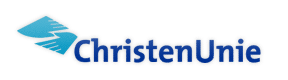 Amendement ChristenUnie:Agendapunt: III-7Voorstel nr. 05-17Onderwerp: wijziging van de Beheersverordening gemeentelijke begraafplaatsen Barneveld en de Verordening begrafenisrechten 1997.De raad van de gemeente Barneveld in vergadering bijeen op 2 maart 2005Ondergetekenden stellen de volgende amendementen voor:I. in het besluit tot vaststelling van de VERORDENING tot wijziging van de Beheersverordening Gemeentelijke begraafplaatsen Barneveld (nr 05-17a) de artikelen III en IV schrappen;II. in het besluit tot vaststelling van de VERORDENING tot wijziging van de Verordening begrafenisrechten 1997 artikel IV als volgt te wijzigen:Artikel IV
Artikel 13 te wijzigen als volgt:1.     Indien de zorg voor het onderhouden en schoonhouden van graven, voorwerpen en gedenktekenen op of bij graven aan de gemeente wordt overgedragen, bedraagt het recht daarvoor € 101,50 per kalenderjaar.2.     Indien de belastingplicht in de loop van jaar aanvangt, bedraagt het recht zoveel twaalfde gedeelten van het in het eerste lid genoemde bedrag als er na het tijdstip van overdragen nog volle kalendermaanden in dat jaar overblijven.3.     Het recht als bedoeld in het eerste lid kan worden afgekocht voor graven, waarvoor het uitsluitend recht om lijken in dat graf te doen begraven is verkregen voor 30 jaar, door betaling ineens van een bedrag van € 1.102,=.1.     Indien de rechthebbende van een graf het onderhoud in de loop van het tijdvak wil afkopen, bedraagt het recht zoveel dertigste gedeelten van het genoemde bedrag als er na het tijdsip van overdracht nog volle jaren resteren.4.     Ingeval van verlenging van het recht als bedoeld in dit artikel is per keer voor de voortzetting – met telkens tien jaar – van het onderhoud een bedrag verschuldigd gelijk aan éénderde van het volgens het derde lid dan geldende tarief.Toelichting.In het collegevoorstel inzake artikel 13 vervalt alléén lid 4, lid 5 word lid 4.De kosten van grafrechten en begraven evenals een grafzerk zijn al een forse uitgavenpost voor de meeste belanghebbenden.Als de nabestaanden kiezen voor een graf voor onbepaalde tijd (50 jaar), is men naast € 4.500 voor het grafrecht ook nog eens € 2.000 voor het verplichte onderhoud kwijt. Dan is het aanschaffen van een grafzerk voor velen bijna of helemaal niet ook nog op te brengen. Het college schrijft in het raadsvoorstel o.a. “door het verplichte onderhoud vanaf 15 maart 2005 voor graven van onbepaalde tijd worden aansprakelijkheden voorkomen”. Dat laatste argument heeft o.i.z. weinig of niets met het verplichte onderhoud te maken. Daarom achten wij een verplichting ongewenst. Bovendien als men grafrechten voor b.v. 30 jaar afsluit en deze telkens met 10 jaar verlengt, geldt de verplichting tot afkoop van het onderhoud niet. Dus met enige voorlichting en informatie kan het beoogde doel worden ontlopen